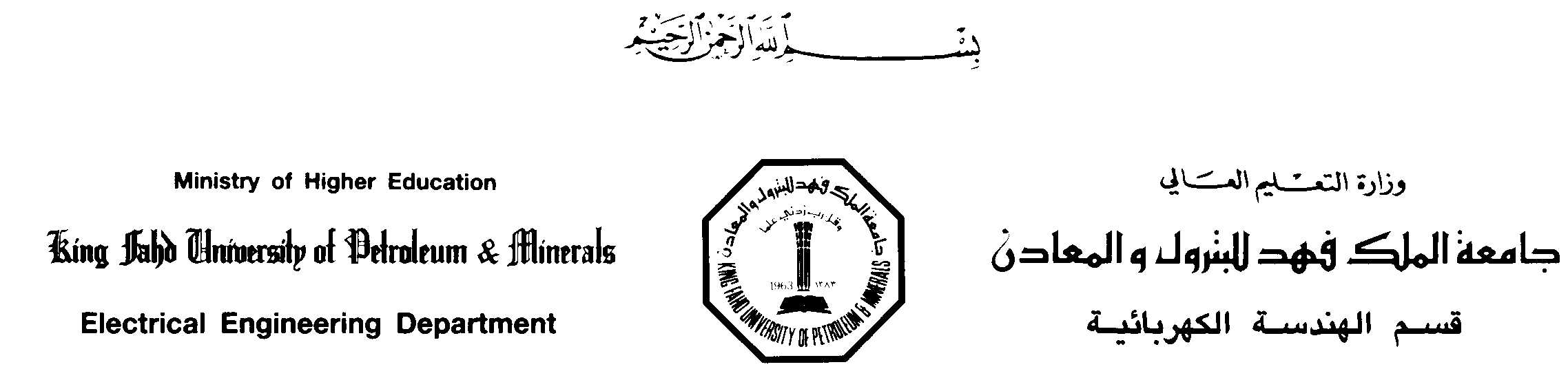 EE411-S121Project Proposal Project definition:	Describe clearly the project in few linesProject Objectives:	Spell out the objectives in a bullet 	fashion describing each objective in a short sentence.Strategy:			Describe how you are going to achieve the objectives spelled out above one by one.Plan of action:		Outline the different steps needed to complete the project.Design Component:	Identify the Design part in your project.Reporting:			Weekly progress report will be submitted to the Professor in Charge. At 	the end of the project a working prototype 	will 	be presented.Budget:			Do cost analysis of your project counting the man-hours needed and the cost of the material. Progress to date:		Explain the progress made up to the submission date of the progress report	Tasks/Time schedule:EE411Semester: S121Project Title:Students:1.2.3.4.Advisor:Date of Submission: /09/2012TaskWeekWeekWeekWeekWeekWeekWeekWeekWeekWeekWeekWeekWeekWeekTask1234567891011121314